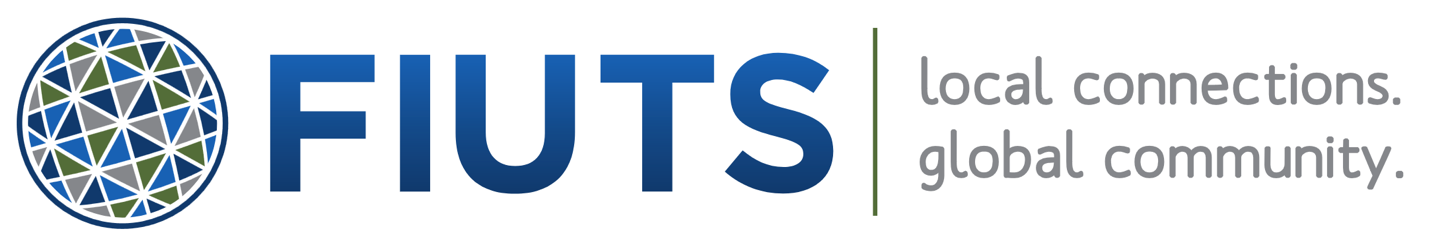                 909 NE 43rd St, Suite 210                      206.437.8046                Seattle, WA 98105                                  info@fiuts.org• The FIUTS office is located on the southwest corner of NE 43rd and Roosevelt Way NE, above Jack Straw Cultural Center.• You will find the FIUTS entrance on the west side (back) of the building, the opposite side of the Jack Straw entrance.Directions: • By Link Light Rail: 5-min walk from U District Station• By Bus: There are more than 60 bus routes that serve the University District• By Car: From Interstate 5 (I-5), northbound or southbound:Take exit 169 (NE 45th St.) toward NE 45th St.Turn east on NE 45th St.Turn right on Roosevelt Way NE and continue to NE 43rd St.If you use the I-5 express lanes, get off at NE 42nd StreetFrom the east side of Lake Washington via SR 520 (toll bridge):Take SR 520 westbound toward Seattle.Take the Montlake Blvd. NE exit, then turn right (north) onto Montlake Blvd. and cross the Montlake Bridge.Turn left onto NE 45th St, left onto Roosevelt Way NE, and right onto NE 43rd St.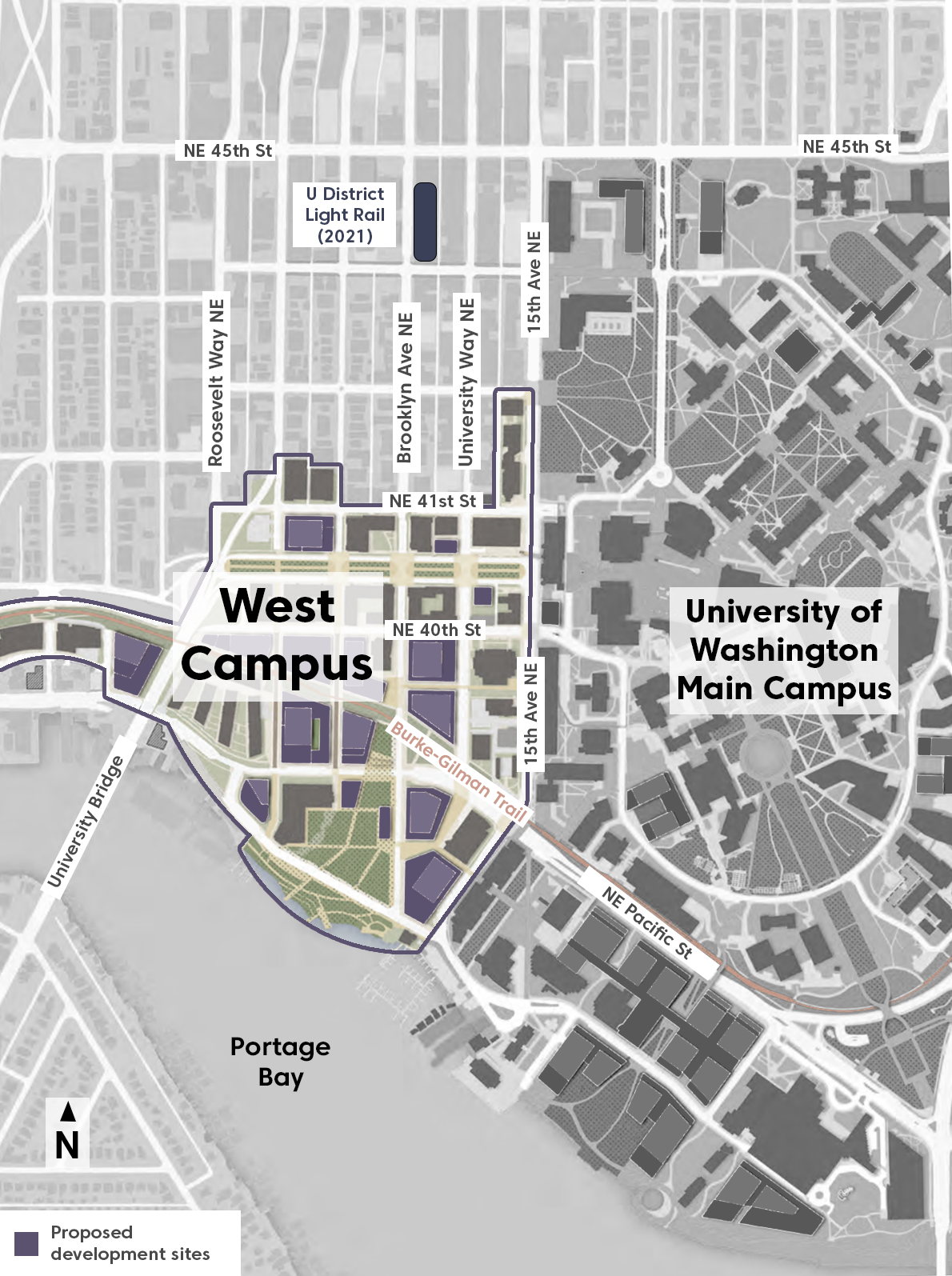 Parking: Free, unlimited on-street parking can be found to the west of Roosevelt Way NE. Paid street parking is generally available between Roosevelt and the UW campus (15th Ave).    Deliveries: There is a 15-minute loading zone on 43rd Ave NE, or for a very quick delivery, (do not leave your car or you will be ticketed!) pull into the parking lot immediately south of the building on Roosevelt Way NE, drive toward back of lot, call FIUTS and we can retrieve your delivery.